06/11/2023https://bionexo.bionexo.com/jsp/comprar/c_rpdc_2_impressao.jsp?id=319376365RESULTADO – TOMADA DE PREÇON° 20231910TP23ERGO Instituto de Gestão e Humanização – IGH, entidade de direito privado e sem finslucrativos, classificado como Organização Social, vem tornar público o resultado daTomada de Preços, com a finalidade de adquirir bens, insumos e serviços para o ERG GOCidade para recebimento:ID :GOIÂNIA-Instituto de Gestão e Humanização, com endereço à Av. Perimetral, Qd. 37 lt. 64 Nº 1650319376365– St. Coimbra, Goiânia – GO, CEP: 74.530-026.CondiçõesdePagamentoFaturamentoMínimoValidade daPropostaFornecedorPrazo de EntregaFretePapelaria Shalon EireliAv Mangueira S/n Vila Alzira Aparecida DeGoiania-goiás , 0 - , GOIÂNIA - GOCarlos Alberto Porto Queiroz Salatiel - (62) 3283-R$2 dias após30 ddl -Boleto01/11/2023CIF200,00 confirmação2680OBSERVAÇÕES:*FATURAMENTO: O fornecedor deve faturar o pedido, com vencimentono prazo acordado, em nome do INSTITUTO DE GESTÃO E HUMANIZAÇÃO-IGH CNPJ: 11.858.570/0002-14 AV PERIMETRAL S/N QUADRA 37 LOTE 74PreçoUnitarioEntrega do Ítem -R$Valor Totaldo Ítem - ExcluirR$Prog.Descrição do ProdutoCódigoFabricanteEmbalagemQuantidadeCARTOLINA LISAVERDE ESCURO 50 X 72212CARTOLINALISA - REIPELR$R$1800,9000 72,000066 CMR$2,0000Valor inferior ao faturamento mínimo.Total7https://bionexo.bionexo.com/jsp/comprar/c_rpdc_2_impressao.jsp?id=3193763651/2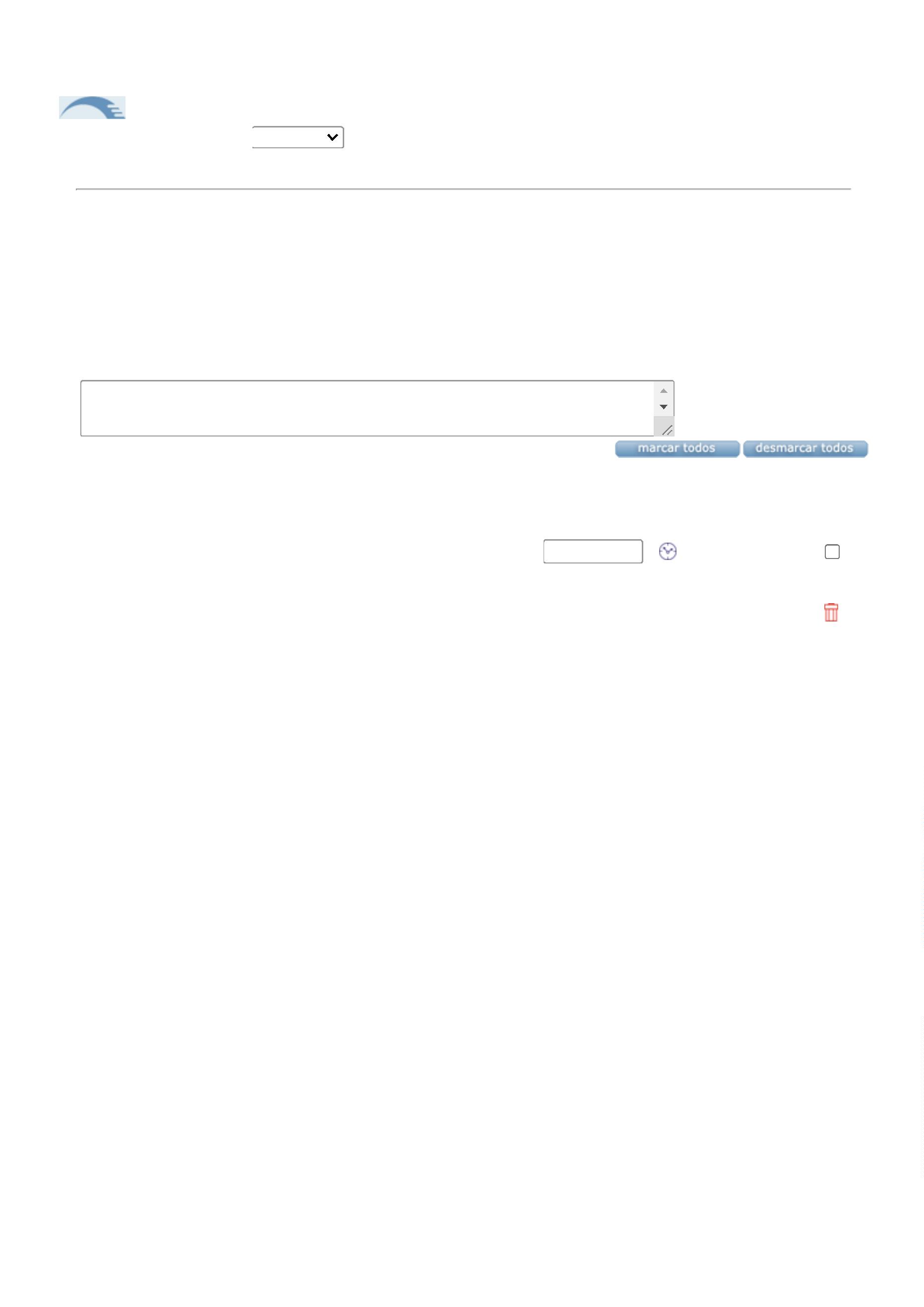 06/11/2023https://bionexo.bionexo.com/jsp/comprar/c_rpdc_2_impressao.jsp?id=319376365FaturamentoMínimoValidade daPropostaCondições dePagamentoFornecedorPrazo de EntregaFreteDuraxx Tecnologia E Comercio LtdaRua Julio Xavier Junior, 248 - , SÃOPAULO - SP7 dias apósconfirmaçãoR$ 0,0030/10/202330 ddlCIFPamela Alves - (11) 2304-6453OBSERVAÇÕES:*FATURAMENTO: O fornecedor deve faturar o pedido, com vencimentono prazo acordado, em nome do INSTITUTO DE GESTÃO E HUMANIZAÇÃO-IGH CNPJ: 11.858.570/0002-14 AV PERIMETRAL S/N QUADRA 37 LOTE 74Prog. Preço Unitario Valor Total doDescrição do ProdutoCódigoFabricanteEmbalagemQuantidadeExcluirEntrega do Ítem - R$Ítem - R$BANNERPERSONALIZADOVERDE ESCURO 74556 PERSONALIZADOBANNERR$R$11160,0000 160,0000C/ ARTE- ALTS80X120CMR$Total160,0000R$Total Geral: R$232,0000LUCAS AUGUSTOVITORINOAssinado de forma digital porLUCAS AUGUSTO VITORINODados: 2023.11.07 07:45:06 -03'00'https://bionexo.bionexo.com/jsp/comprar/c_rpdc_2_impressao.jsp?id=3193763652/2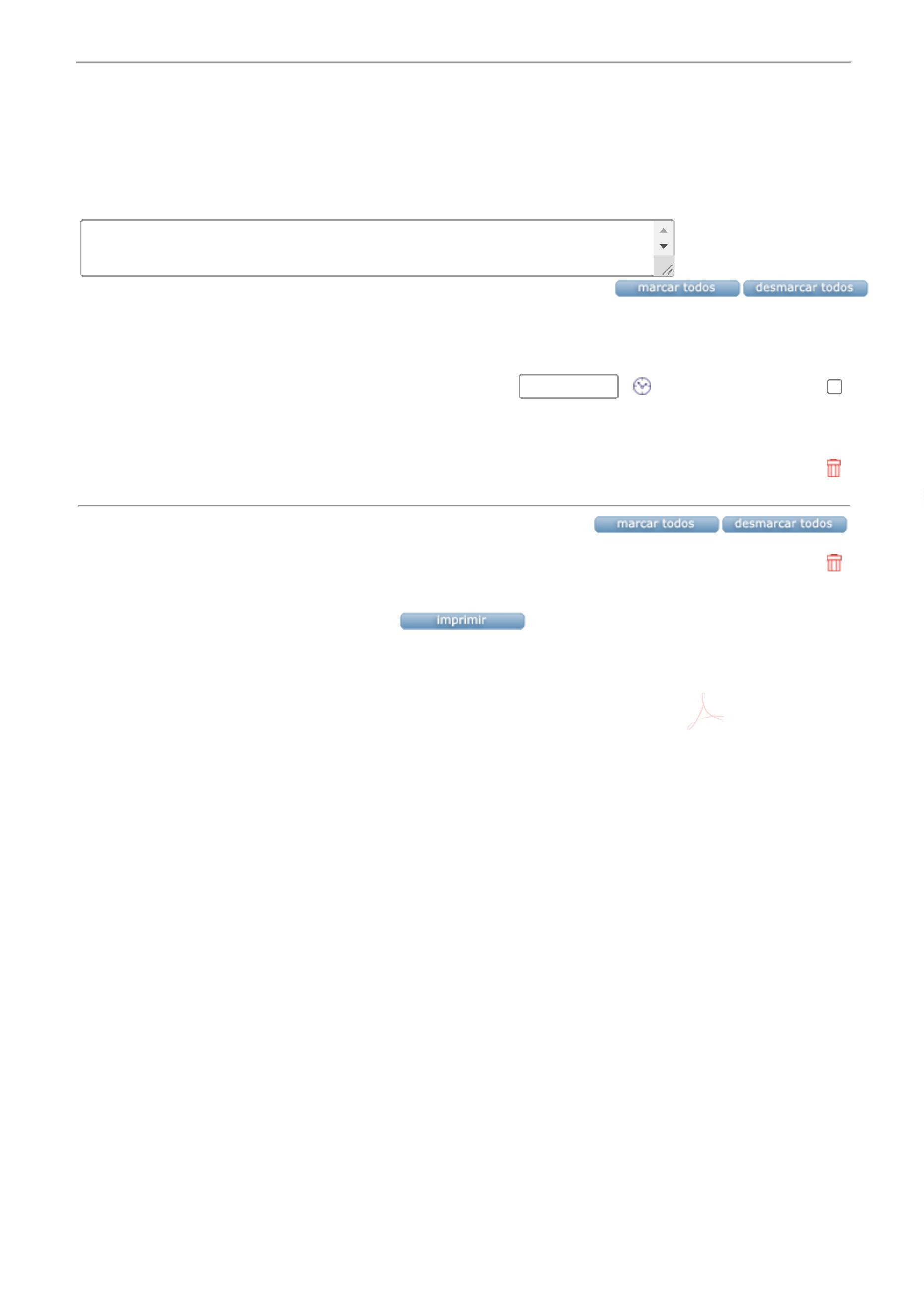 